October  2019	  		Wagoner Public Schools  	TeagueThis institution is an equal opportunity provider.            		        MONDAY	                 TUESDAY	                  WEDNESDAY	       THURSDAY                     FRIDAYNovember  2019	  		Wagoner Public Schools  This institution is an equal opportunity provider.            		        MONDAY	                 TUESDAY	                  WEDNESDAY	       THURSDAY                     FRIDAY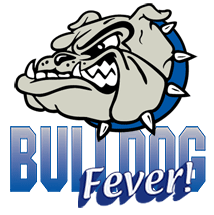 Build your own tray:*Pick 3 or the 5 items*You must take a fruit or  vegetable*You may take all 51Chicken & WafflesFresh Veggie MixFruit2Pot RoastRoasted Potatoes and CarrotsCorn breadFresh Veggie MixFruit3Chicken Fried ChickenMashed Potatoes/GravyGreen BeansFresh Veggie MixHot RollFruit4Pepperoni Pizza StickBlack Bean SaladFresh Veggie MixFruitAssorted Sandwiches:Peanut Butter/Jelly CrustableHam & Cheese SandwichTurkey & Cheese SandwichRoast  Beef & Cheese Sandwich*Comes with Fruit, Milk/Juice8White Chicken ChiliRoasted BroccoliCornbread               Fresh Veggie MixFruit 9Chicken Soft TacoRefried BeansFresh Veggie MixWarm Cinnamon Apples10Beef FingersMashed Potatoes/GravyGreen BeansFresh Veggie MixHot RollFruit11Mini TwinsChipsFresh Veggie MixFruitAssorted Salads:*Ham/Cheese Salad *Turkey & Cheese Chef Salad *Comes with Fruit, Milk/Juice 14Biscuit & GravySausage PattyGreen BeansFresh Veggie MixFruit15Mini Corn DogsFrench FriesFresh Veggie MixFruit16 Chicken & NoodlesMashed PotatoesRoasted CarrotsFresh Veggie MixHot RollFruit17FALL BREAK18FALL BREAK1% White MilkFF Chocolate MilkAssorted Juice Extra Milk is $0.75 each22OmeletSmokiesMuffinFresh Veggie MixWarm Cinnamon Apples23Beef & Bean BurritoTortilla Chips with QuesoSalsa CupFresh Veggie MixFruit24Chicken Drumstick BreadedMashed Potatoes/GravyGreen BeansFresh Veggie MixHot RollFruit25Hot Ham & Cheese Sandwich ChipsFresh Veggie MixFruit*Fresh Veggie Mix offered daily Broccoli & Carrots or Tomatoes Menu Subject to Change29Asian ChickenRiceBreadstickFresh Veggie MixFruit30Frito Chili PieCinni MinisFresh Veggie MixFruit31Corn DogChipsFresh Veggie MixFruitBuild your own tray:*Pick 3 or the 5 items*You must take a fruit or  vegetable*You may take all 51 PizzaBlack Bean SaladSide SaladFresh Veggie MixFruitAssorted Sandwiches:Peanut Butter/Jelly CrustableHam & Cheese SandwichTurkey & Cheese Sandwich*Comes with Fruit, Milk/Juice5Pot RoastRoasted Potatoes and CarrotsCorn breadFresh Veggie MixFruit6Taco SaladLettuce & TomatoRefried BeansFresh Veggie MixFruit7Beef FingersMashed Potatoes/GravyGreen BeansFresh Veggie MixHot RollFruit 8Cheeseburger ChipsFresh Veggie MixFruit Assorted Salads:*Ham/Cheese Salad *Turkey & Cheese Chef Salad *Comes with Fruit, Milk/Juice 12Biscuit & GravySausage PattyGreen BeansFresh Veggie MixFruit13RavioliBreadstickMarinara CupFresh Veggie MixFruit14TurkeyMashed Potatoes/GravyGreen BeansStuffingSweet PotatoesFresh Veggie MixHot RollFluff15PizzaBlack Bean SaladSide SaladFresh Veggie MixFruit 1% White MilkFF Chocolate MilkAssorted Juice Extra Milk is $0.75 each19Asian ChickenRiceBreadstickFresh Veggie MixFruit20Nacho’sRefried BeansFresh Veggie  MixFruit21Chicken Fried ChickenMashed Potato/GravyGreen BeansFresh Veggie MixHot RollFruit22Chicken Sandwich ChipsFresh Veggie MixFruit*Fresh Veggie Mix offered daily Broccoli & Carrots or Tomatoes Menu Subject to Change 26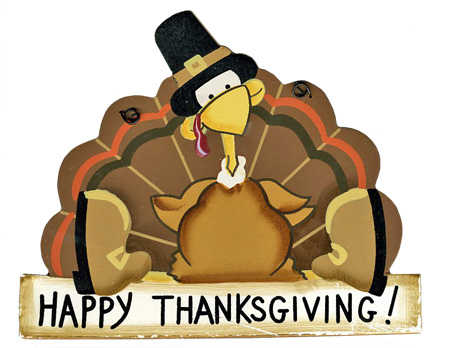 27Thanksgiving28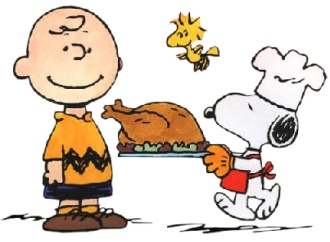 29Break